Муниципальное бюджетное дошкольное образовательное учреждение«Детский сад «Дюймовочка» г. Вуктыл Конспект интегрированной совместной деятельности по развитию двигательных навыков с элементами психогимнастики для детей раннего возраста в рамках Консультативного пункта«К нам приехал цирк!» Педагог - психолог:Н.В Пудковаг Вуктыл2013 г.К нам приехал цирк! Цель: Психологическое и физическое развитие детей раннего возраста.Задачи:Развитие мелкой и крупной моторики рук, координации движений, ориентировки в пространстве;Стабилизация и развитие эмоциональной сферы ребенка;Ознакомление с окружающим миром, развитие познавательных процессов;Совершенствование речевой активности детей раннего возраста, развитие коммуникативных способностей.(звучит фонограмма появляется клоун).Филютка: Здравствуйте, здравствуйте дорогие гости!!!!! Я клоун Филютка!!! Сегодня Вы попали в цирк!!! А  где же мои маленькие зрители??? Как без них шутить и веселиться??? С кем я буду забавляться?А вот кажется и они идут с мамочками!!!(гости, аплодируют звучит фонограмма «цирк»). Вот они мои маленькие зрители, цирковых забав исполнители. Здравствуйте, заходите малыши, повеселимся от души!!!!И так забава первая, что бы было, веселей, попляши, дружок, скорей!!!(пляска)Будем дружно мы шагать,Выше ножки поднимать,Будем высоко мы прыгать,И присядку выполнять.С мамой будем танцевать,В пляске весело кружиться!!!!Ф: Ай да, молодцы, аплодисменты!!! Забавушка следующая, а что было еще веселей, похлопаем в ладоши мы смелей!!!!( Этюд «Хлопушки»)Ручками похлопаемРаз, два, три.Ножками потопаемРаз, два, три.Хлопай, хлопай, хлопай, хлопай,Хлоп да хлоп, перед собой.А теперь  скорей похлопайДа по громче за спиной.Выше, выше, выше хлопай!Ручки выше поднимайНиже, ниже ниже хлопайРучки ниже опускайА теперь мы все попляшем Ножки выставляемНизко приседаемХлопай раз еще раз, мы похлопаем сейчас, а потом скорей, скорей Шлепай, шлепай веселей!!!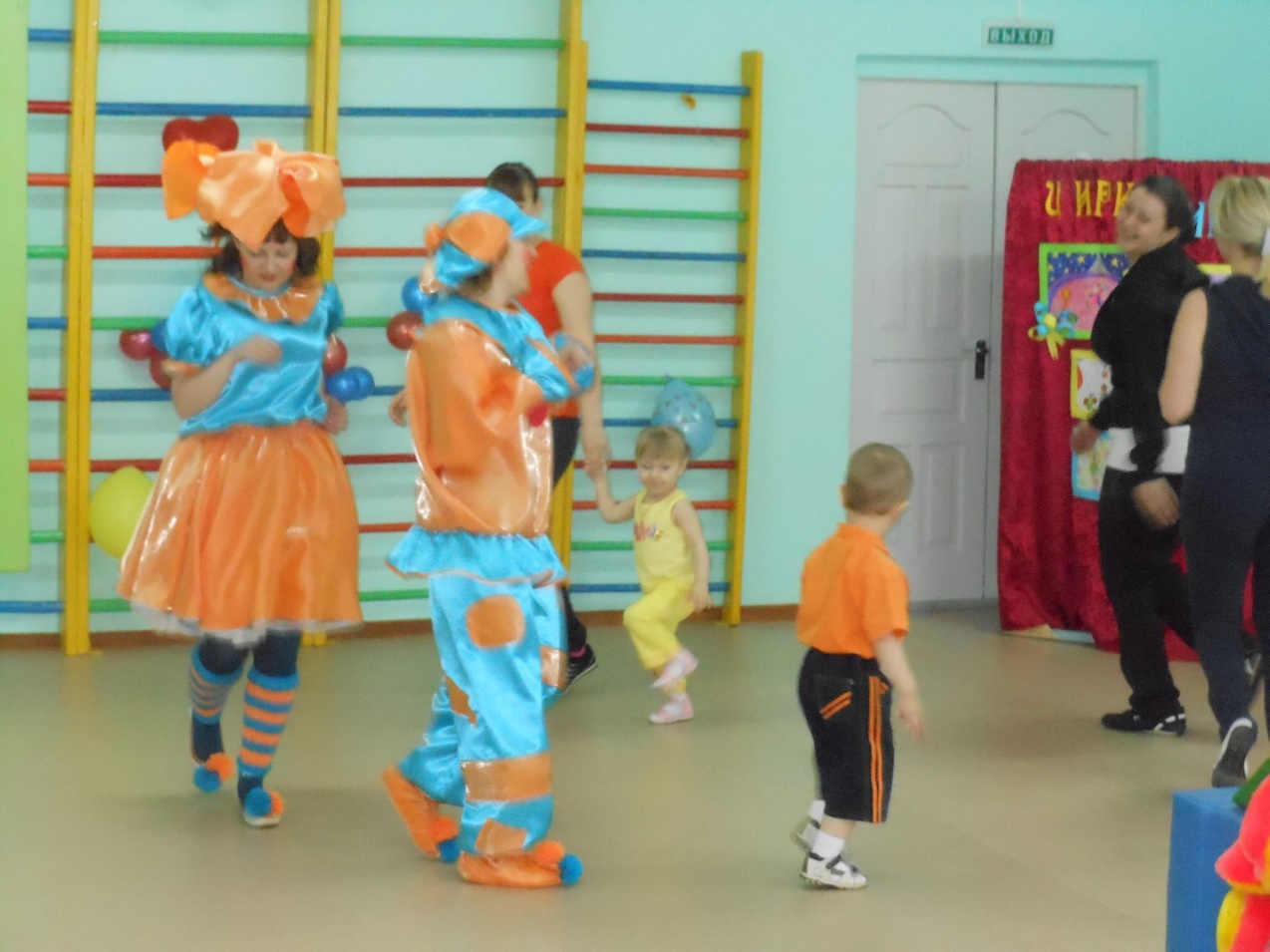 Ф: Аплодисменты нашим малышам!!!!! Нет, все-таки что –то здесь не так, мне совсем не весело, а грустно. Мои маленькие артисты танцевали со своими мамочками, а я один!!! Где же моя подружка, Анютка?! Давайте ее позовём !!!!  Анютка!!! Анютка!!!!( звучит фонограмма выходит Анютка)Анютка: Здравствуйте, здравствуйте!!!! Дорогие гости здравствуйте!!!! Здравствуйте мамочки и  мои маленькие артисты!!! Привет Филюдка!!!!Ф: Здравствуй, Анютка!!!Ну вот, теперь можем продолжать наше представление!!!!Анютка, а ты любишь летать на самолете?А: Просто обожаю!!!!Ф: Ну тогда  вперед полетели!!!(Этюд « Самолеты»)Ф: А ты знаешь, какие животные выступают в цирке?А: Конечно знаю! Например, слон!Ф: Вот сейчас мы с ним и познакомимся! Ву а ля!!! (слон выносится).Добрый день!- говорили Слону.Нам в ответ головой  качает он,Здравствуйте, здравствуйте, отвечает он.Почему мне нравится слон?Потому что вежливый он!А нашим малышам нравится слон?Дети: Да!!!!!Ф: И вы ему нравитесь очень! Слон приглашает наших малышей совершить акробатический этюд? А-ле-оп!!!! Аплодисменты!!!Ф: Анютка а ты боишься воды?А: Нет, ни капли не боюсь!Ф: Наши детки тоже не боятся. Вот смотри! (этюд «Ой лады»)(стелятся коврики)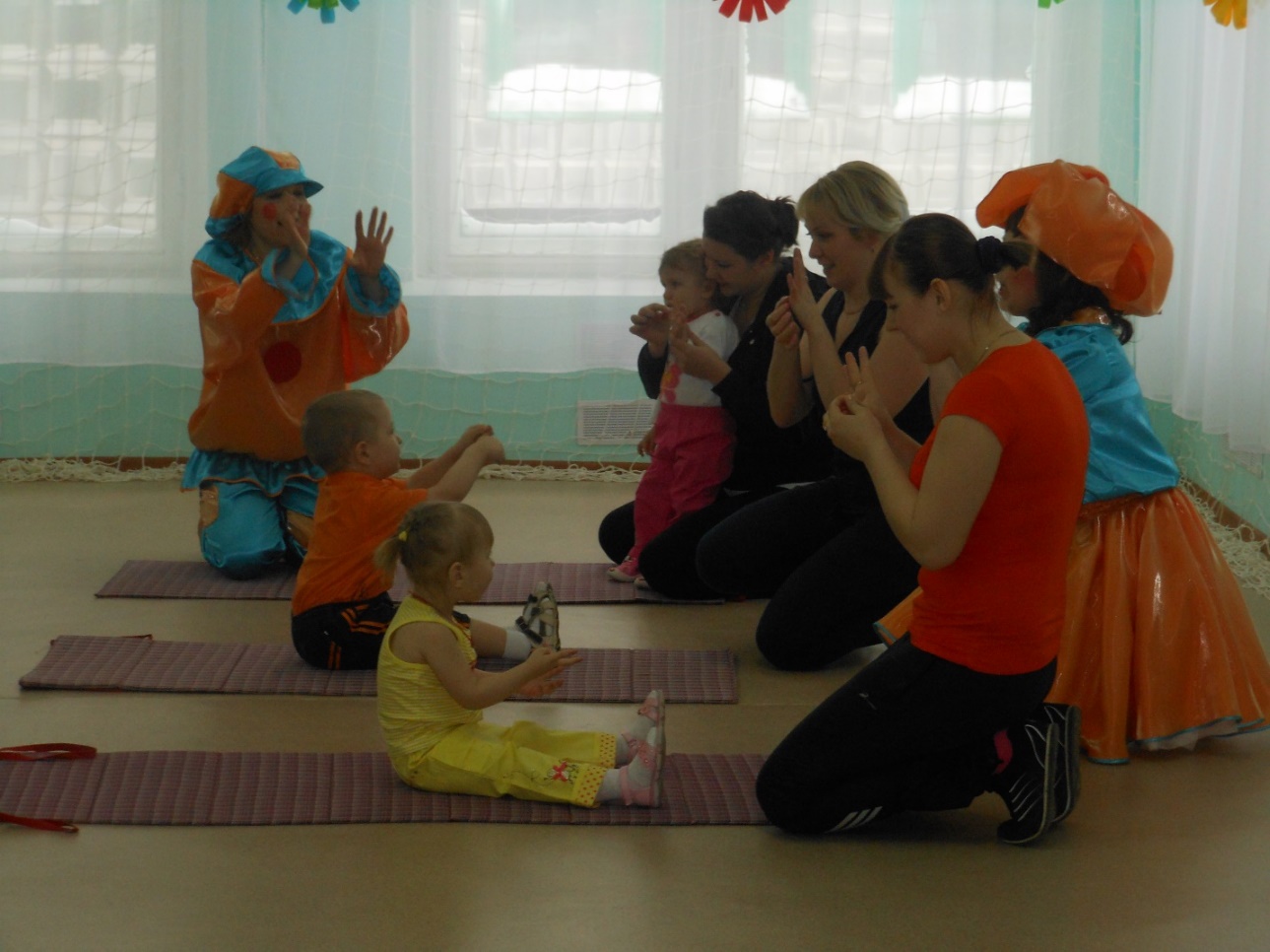 Анютка, а как ты еще хочешь позабавиться?А: Я хочу, что бы наши малыши превратились в зверяток!Ф: Пожалуйста! Наши ребятки превратились в лощадок!Сначала бегом, а потом,Сменяя бег на шагЛошадка по мосту шажками,Мы тоже можем так!А теперь в медведей!Идет медведь, шумит в кустах,Спускается в овраг,На двух ногах, на двух руках, Мы тоже можем так!А: А ребятки могут превратится в котяток?Ф:  Могут, вот смотри!!! (этюд « Котятки»)А: Филютка, а ты фокусы любишь?Ф: Люблю!А: Сейчас мы с малышами покажем тебе один фокус покус!!!Ф: Вот, здорово!!!А: А ты, смотри и повторяй! (пальчиковая игра «семья»)Ф: Ой, как,здорово аплодисменты нашим артистам!!!А: Филюдка, а играть с воздушными шарами любишь?Ф: Конечно люблю!А: А-ле-оп, посмотрите какие воздушные шары!!!Молодцы!!! Давайте наградим наших малышей и их мамочек просто сногсшибательными аплодисментами!!!! Филютка тебе понравилось наше представление?Ф: Конечно понравилось! А тебе?А: И мне очень понравилось!!!Ф: Вот и закончилась наша цирковая программа!!!!А: Ой, Филюдка, ты совсем забыл, а как же  сюрприз!!!Ф: Сюрприз!!! Конечно же!!!! Не применено будет!!! А-ле-оп!!!!Раздают детям и их родителям подарки!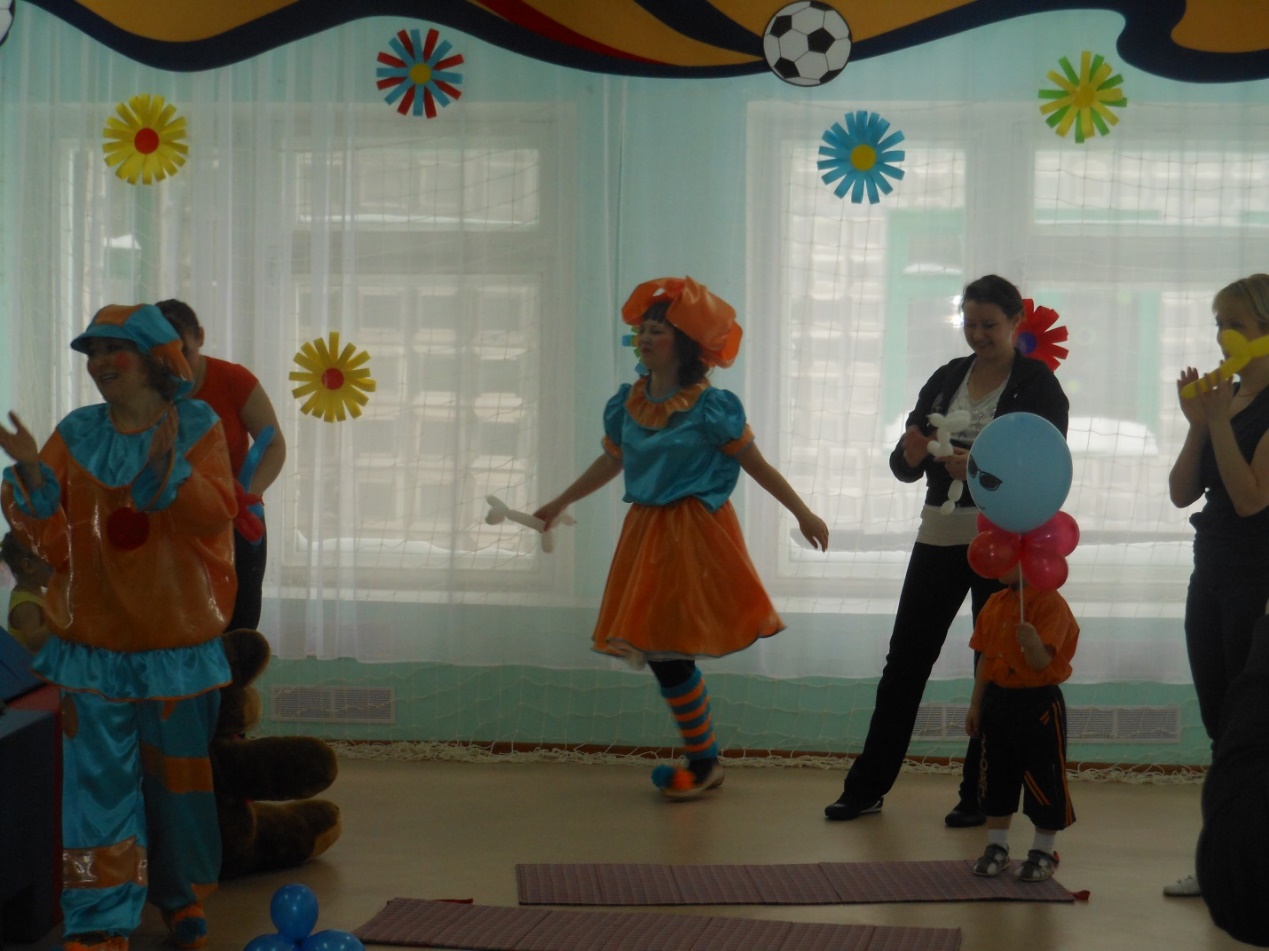 